        ПОСТАНОВЛЕНИЕ                                                                 		        КАРАР   « 10 »   сентября  2014г.                                                                           №   416          Об  установлении  целевых взносов  родителей на содержание детей  в муниципальных бюджетных образовательных   организацияхдополнительного образования детей     В целях укрепления материально-технической базы бюджетных образовательных организаций дополнительного образования детей, установления порядка взимания и использования платы за предоставление образовательных услуг в учреждениях дополнительного образования детей, в соответствии с Постановлением Кабинета Министров Республики Татарстан от 12.12. 2005 № 597 «О привлечении внебюджетных средств на развитие и укрепление материально-технической базы бюджетных учреждений дополнительного образования детей» ПОСТАНОВЛЯЮ:     1.Установить с 1 сентября 2014 года целевые взносы родителей на содержание и развитие    муниципальных  бюджетных  организаций  дополнительного   образования  детей,  на  одного   учащегося в следующих размерах:     Кайбицкая детская школа искусств»           - фортепиано                                                        - 170 рублей           - народные инструменты (баян, аккордеон)       - 170 рублей           - струнные инструменты (гитара скрипка)         - 125 рублей           - хореографическое отделение                            - 150 рублей           - художественное отделение                                -  75 рублей           - духовые инструменты                                       - 65 рублей           - хоровое, вокальное, эстетическое отделение   - 100 рублей                   - подготовительная группа  «Школа раннего эстетического развития»                                                                                                                                                         - 50 рублей           - прочие виды деятельности                                -  40 рублей      2. Утвердить прилагаемый Порядок внесения целевых взносов родителей.      3. Считать утратившим силу постановление Руководителя Исполнительного комитета Кайбицкого муниципального района Республики Татарстан от 12.02.2014 № 71 « Об установлении целевых взносов родителей на содержание детей в муниципальных образовательных  учреждениях дополнительного образования детей».       4. Опубликовать настоящее постановление в районной газете «Кайбицкие зори».       5. Контроль над исполнением настоящего постановления возложить на заместителя Руководителя Исполнительного комитета по социальным вопросам Ф.Ш. Бикбову.А.Н. МакаровПриложение  к постановлению Руководителя Исполнительного комитета Кайбицкого муниципального района Республики Татарстан от « 10 »  09. 2014 г. № 416Порядок внесения целевых взносов родителей на содержание детей в муниципальных бюджетных организациях дополнительного образования детей Кайбицкого  муниципального района Республики Татарстан        1.  Целевые взносы родителей на содержание детей в детских школах искусств согласно ст. 149, 251 Налогового кодекса РФ являются неналоговыми доходами бюджетов и учитываются раздельно в смете доходов (расходов) как внебюджетные средства.
        2. Дети-сироты,  дети-инвалиды обучаются в муниципальных организациях дополнительного образования детей на всех отделениях бесплатно.
        3.  При обучении  двух и более детей из одной семьи  размер целевых взносов составляет:- за одного ребенка - 100%;
- за остальных - в размере 50% от установленных размеров целевых взносов на соответствующем отделении по соответствующей специализации.       4. При  обучении   на двух отделениях  одновременно   целевой  взнос  вносится в полном размере за  одно  отделение  и  в   размере 50 процентов за второе отделение.       5. При наличии права на льготы по нескольким пунктам настоящего   Постановления учащийся имеет право на одну из них по выбору со  дня   подачи необходимых справок руководителю школы.        6.Освободить от родительской платы в размере 50% от установленных размеров целевых взносов родителей детей из малообеспеченных и многодетных семей.  7.Установить, что льготы, дающие право на освобождение от целевого родительского взноса, могут быть предоставлены в пределах 15% от общего количества учащихся в конкретной организации дополнительного образования детей.        8.В случае болезни ребенка в течение 14 дней и более целевые взносы с родителей взимаются за фактическое время обучения.        9.За период каникул (кроме летних) целевые взносы взимаются полностью за весь календарный месяц.         10. Целевые взносы родителей на содержание детей  вносятся ежемесячно, не позднее 10 числа текущего месяца.     РЕСПУБЛИКА ТАТАРСТАНРУКОВОДИТЕЛЬИСПОЛНИТЕЛЬНОГО КОМИТЕТАКАЙБИЦКОГОМУНИЦИПАЛЬНОГО РАЙОНА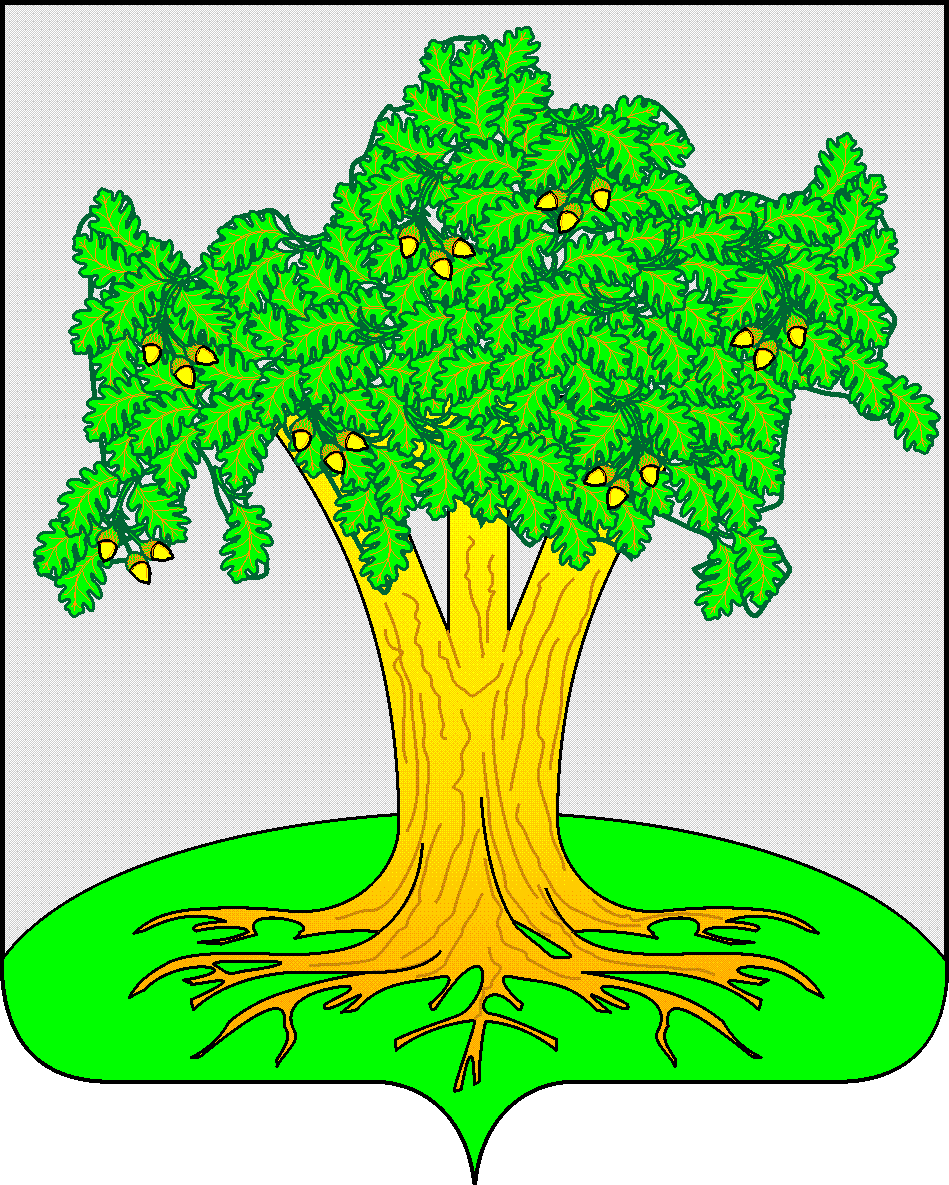 ТАТАРСТАН РЕСПУБЛИКАСЫКАЙБЫЧМУНИЦИПАЛЬ РАЙОНЫ БАШКАРМА КОМИТЕТЫ ҖИТӘКЧЕСЕ